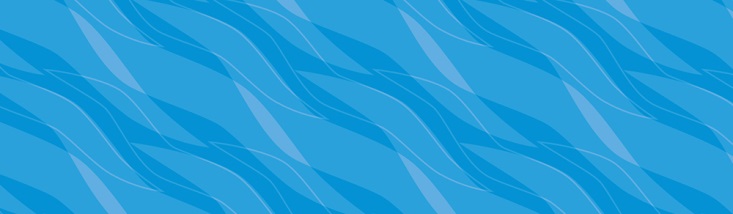 Waxaanu hadda kordhinay saacadaha ay maktabadu furan tahay, toddobo maalmood todobaadkii 07.00-22.00!Nidaamka ‘Meröppet’ ee (saacadaha la kordhiyay) macnaheedu waxay tahay in laguugu soo dhoweynayo in aad soo booqato maktabada xataa wakhtiyada aan meeshu shaqaale joogin. Midaa macnaheedu waxay tahay in aad haysan doonto fursado badan oo aad ku soo booqato maktabada marka ay munaasab kuu tahay. ‘Meröppet’ waxay la tahay in aad adigu habaysan kartid booqashadaada maktabada.Inta lagu guda jiro saacadaha la kordhiyay ee ‘meröppet’ ee ah 07.00-22.00, waxaad hadda awoodaa in aad ka amaahato oo aadna dib ugu soo celiso buuggaagta iyo waxyaabaha kale adiga oo u soo marsiinaya makiinadaha adeegga-shaqsiyeed ee maktabada, ka qaadatid buuggaagta la boos ceshtay, ka akhrisid buuggaagta, joornaalada iyo wargaysyada, kana isticmaashid kombuyuutarada iyo internetka. Waxaa laguugu soo dhoweynayaa in aad isticmaashid maktabada si aad wax u akhrisid, daraasad ugu samaysid ama macluumaad uga raadisid. Sidoo kale waxaad isticmaali kartaa dhismooyinka ama goobaha loogu talogalay hawlaha sida kulamada, koox buugg wada akhrinaysa, makhaayadaha luuqada ah iyo wixii la mid ah.Haddii aad jeceshahay in aad isticmaashid maktabada inta lagu guda jiro saacadaha la kordhiyay oona tahay qof ka weyn 18 sanno, shaqaalaha ayaa kugu caawin doona in aad biloowdid. Kadibna waxaad adiga naftaada booqan kartaa maktabada inta lagu guda jiro saacadaha la kordhiyay. Xor ayaad u tahay in aad hore u soo wadatid saaxiibadaada. Ku soo dhowoow maktabadaada saacadaha la kordhiyay!Waxaanu hadda kordhinay saacadaha ay maktabadu furan tahay, toddobo maalmood todobaadkii 07.00-22.00!Nidaamka ‘Meröppet’ ee (saacadaha la kordhiyay) macnaheedu waxay tahay in laguugu soo dhoweynayo in aad soo booqato maktabada xataa wakhtiyada aan meeshu shaqaale joogin. Midaa macnaheedu waxay tahay in aad haysan doonto fursado badan oo aad ku soo booqato maktabada marka ay munaasab kuu tahay. ‘Meröppet’ waxay la tahay in aad adigu habaysan kartid booqashadaada maktabada.Inta lagu guda jiro saacadaha la kordhiyay ee ‘meröppet’ ee ah 07.00-22.00, waxaad hadda awoodaa in aad ka amaahato oo aadna dib ugu soo celiso buuggaagta iyo waxyaabaha kale adiga oo u soo marsiinaya makiinadaha adeegga-shaqsiyeed ee maktabada, ka qaadatid buuggaagta la boos ceshtay, ka akhrisid buuggaagta, joornaalada iyo wargaysyada, kana isticmaashid kombuyuutarada iyo internetka. Waxaa laguugu soo dhoweynayaa in aad isticmaashid maktabada si aad wax u akhrisid, daraasad ugu samaysid ama macluumaad uga raadisid. Sidoo kale waxaad isticmaali kartaa dhismooyinka ama goobaha loogu talogalay hawlaha sida kulamada, koox buugg wada akhrinaysa, makhaayadaha luuqada ah iyo wixii la mid ah.Haddii aad jeceshahay in aad isticmaashid maktabada inta lagu guda jiro saacadaha la kordhiyay oona tahay qof ka weyn 18 sanno, shaqaalaha ayaa kugu caawin doona in aad biloowdid. Kadibna waxaad adiga naftaada booqan kartaa maktabada inta lagu guda jiro saacadaha la kordhiyay. Xor ayaad u tahay in aad hore u soo wadatid saaxiibadaada. Ku soo dhowoow maktabadaada saacadaha la kordhiyay!